             MATIWOS MATIWOS.335398@2freemail.com 						OBJECTIVESeeking the position of SALES/ CUSTOMER SERVICE in a well established organization where my skills will have a positive contribution towards its growth & development.CORE COMPETENCIES / SKILLSCustomer oriented with excellent communication negotiation skills               Possess the skill to work both in team and also perform independentlyAttention to detail with good analytical skillsKnowledge of financial products and marketsGood mathematical and organizational skillsHighly self motivated and ambitious in achieving goals , and Increase profitabilityThe ability and desire for sales job with a confident and determined approachEDUCATIONAL QUALIFICATION1998-2000: Polytechnic of Namibia- Diploma in Marketing, Windhoek, Namibia1996: Secondary Education (Centaurs High School) – University of Cambridge: International General Certificate of Secondary Education, Windhoek, Namibia                                                               CAREER SNAP SHOTEDGARS FASHION STORE -SENIOR SALES                                                                                  JAN. 2009 – Sep. 2016Windhoek, NamibiaMaintaining customers focus on all times and answering to customer’s enquiries using the standard guidelines.Taking ownership of complaint and queries and proactively following through to resolution.Making ensure that all customers’ queries are well-investigated and resolved, and escalating queries if appropriate to supervisor.Assisting management and Team Manger with any assigned special projects and providing backup to the team manager when required.Maintaining working cognition of each customer service process for various market segments and communicating issues to team manager.Maintaining professional strong working relationship with external and internal customers, colleagues, and customer service management.Supporting decisions made by customer service management and conveying positively to reinforce the team members.Assisting in preparing and developing the documentation of the organization’s standard policies and procedures towards customer service.I deliver customer care service that is consistent with the brand standard,I ensure sales and key service areas are clean, presentable, fully stocked and are compliant to brand policies and procedures of the store with a main aim on generating high sales to meet the set daily and monthly store target,I seek and maintain product knowledge and assist in the coaching of new and existing colleagues, I actively participate in product launches and marketing events in order to develop customer relationships,I am responsible for all administration and document completion,Responsible for actively seeking ways to maximize sales and achieve targets at every opportunity,Assists in maintaining proper inventory levels and shift submitting a weekly report and daily transaction report to a superiors and finance departmentMark & Spencer - Sale Associate                                                                                      OCT. 2006 – DEC. 2008Windhoek, NamibiaAssisted customers in selecting clothing items based on their preferences and needsDone calculation of purchases, sales values, credit and cash payment.Addressed customer queries to maximize customer satisfactionExplained the customers' the utility and care of the productsControlling stock within the StockI actively participate in product launches and marketing events in order to develop customer relationships,I am responsible for all administration and document completion,Responsible for actively seeking ways to maximize sales and achieve targets at every opportunity,Assists in maintaining proper inventory levels and shift submitting a weekly report and daily transaction report to a superiors and finance departmentGLOBAL MINING- SALES ASSISTANCE                                                               Nov. 2000– April 2005                                                                                                                                                       Windhoek, NamibiaHelp management in forthcoming products and discuss on special promotions.Review their own performance and aim at exceeding their targets.Record sales and order information and report the same to the sales department.Provide accurate feedback on future buying trends to their respective employers.Ensure territory coverage to touch all opportunities on a scheduled basisMaintain accurate up-to-date sales pipeline and forecastsOther duties as assigned by the Director of Business DevelopmentPROFESSIONAL ACCOMPLISHEMENTSuccessfully achieved more than 10 percent of the given target of sales from the store branches and own references  I.T. SKILLSMS Office: word, excel, power-point, access, internet explorer, & knowledge of oracle applicationLANGUAGEEnglish (fluent read, write & speak), Amharic (read, write & speak), Afrikaans (read, speak), & German (moderate speak)                                                                        “Supporting Documents & References shall be provided Upon Request- Married      -Male                            VISIT VISAYears	CompanyPositionLocationJAN.2009-2016 SEP.EDGARS FASHION STORE SENIOR SALESWindhoek, NamibiaOct. 2006 – Dec. 2008MARK & SPENCERSSALES ASSOCIATEWindhoek, NamibiaFEB. 2000 – July 2005GLOBAL MININGSALES ASSISTANCEWindhoek, Namibia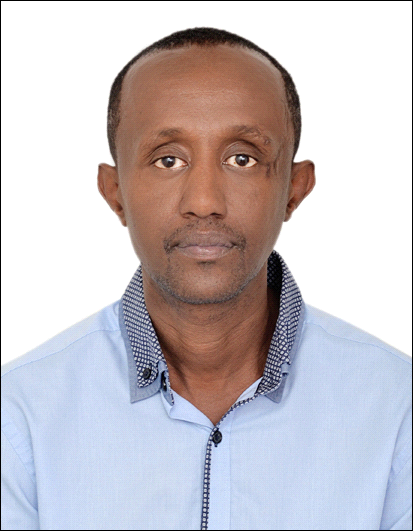 